4) What action needs to be taken?All patients with asthma should have a written action plan. Print extra copy for school(www.asthma.org.uk/advice-child-action-plan)Review preventer therapy (step up, down, or maintain current treatment)Always check inhaler technique and concordance before stepping up treatmentAll children with asthma should be offered the flu vaccine if appropriate.All families should be sign-posted to relevant Asthma education recourses (Asthma )Promote self-management (parent & child), refer to local Self-management programmes if available Plan regular follow upWhen to refer to secondary care:Diagnosis unclear or in doubtSymptoms present from birth Excessive vomiting or possetingPersistent wet or productive coughFamily history of unusual chest diseaseFailure to thriveNasal polypsUnexpected clinical findings: focal signs, abnormal voice/cry, dysphagia, stridorFailure to respond to conventional treatment or frequent use of steroid tablets> 2 A&E attendances / 12 months> 2 course of Prednisolone / 12 months> 1 ED Admission / 12 monthsPrevious HDU or ITU admissionHigh ICS dose (>800 micrograms of beclomethasone propionate (BDP) or equivalent). Consider total steroid load (Inhaled, nasal, topical and oral)Sources of Informationhttp://www.brit-thoracic.org.uk/guidelines/asthma guidelines.aspxhttp://www.asthma.org.ukhttp://www.nice.org.uk/guidance/QS25www.asthma.orghttp://www.itchysneezywheezy.co.uk/Originally created: Dr Laura Crocker & Dr Emma Smith.  Edited by Dr John Moreiras 2019-06Whittington Health N19  5NF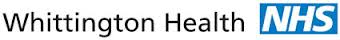 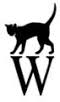 What to do in an annual asthma review for children aged 5 years and over in primary and secondary careWhen is an Asthma review necessary?Whenever a patient with asthma comes in with symptoms of a cough, wheeze or shortness of breath Within 2 working days after an acute presentation to ED with wheeze Yearly Review(1) Is this Asthma?See BTS Guideline for full criteria. The British Thoracic Society guidelines suggest that the following features make asthma more likely:One or more of: wheeze, cough, difficulty breathing and chest tightnessFrequent and recurrent symptoms - Worse at night and in the early morningWorse after exercise, exposure to pets, cold or damp air, with emotions or laughterPersonal history of atopyWidespread wheeze on auscultation History of improvement in response to adequate therapy (suggesting reversibility)If there are clinical features which do not fit the pattern, consider alternative diagnoses to rule out other serious conditions such as cystic fibrosis, etc.Consider Peak Flow, Spirometry and FeNO, if you have access and experience with its use in children.(2) Assessing asthma control?Specific questions to ask:Number of repeat prescriptions; look at ratio of reliever to Preventer.How many courses of Prednisolone have they had in the past year?How many Emergency Department visits have they had in the past year?How many days of school have they missed?Exercise, frequency of reliever use, sleep, cough are included in Asthma Control Test (ACT) score: We would recommend using the “Asthma Control Test” score which can be found on the Asthma UK Webpage.  (www.asthma.org.uk/asthma-control-test)Peak Flow DiaryThis can be useful to aid in the diagnosis of asthma as well as assessing control.(3) What is impacting on control?If control seems to be poor, it is important to identify the contributing factors so they can be modified. Concordance/AdherenceEducationTechnique and deviceTriggers Are they taking their inhalers: Con-concordance or not understanding the difference between preventer and reliever remains one of the most common problems.Education: Patient education and promoting self-management is key.Inhaler technique: Inhalers must be used correctly in order for an adequate dose to reach the site of action. The patient should be observed using the inhaler, and the correct technique demonstrated to them. (Demonstration videos on Asthma , Itchy Sneezy, Wheezy website)Inhaler device: The gold standard is a Metered Dose Inhaler and Spacer. In addition some children may benefit from having breath-activated device, which are smaller and more discrete for school. Explore with the patients /family which device is best for them. Triggers to be assessed include:Smoking: Encourage family members to stop smoking (give information leaflets and or referral to quit smoking team).  If they do not wish to stop smoking encourage them to smoke outside and inform them that smoke particles can stay on their person and have an effect on their child’s asthma. Do not assume that children do not smoke, ask all children in secondary school if they smoke.House dust mite: House dust mite allergy can impact asthma. Numbers can be significantly reduced with a few simple changes to the home (e.g. blinds instead of curtains, hard floors instead of carpets, hypoallergenic bedding).Allergic rhinitis: Treat concurrent rhinitisOther: Emotion, stress, Low mood, pollution, and exercise, Food Allergy (IgE medicated), Safe guarding concerns?